Неделя № 3220.04.2020г. по 24.04.2020Тема недели: «Моя страна»Цель: эта неделя посвящена расширению представлений детей о Родине. Дети знакомятся с государственной символикой нашей страны: гербом, гимном, флагом. Рассматривая флаг дети запоминают цвета и расположение полос на флаге. Обогащаем знания детей полученные в течении года, о наиболее известных местах нашей страны, разных народных промыслах. Дети также знакомятся с разнообразием природы России. Особенное внимание направленно на воспитание у детей бережного отношения к природе родного края.23.04.2020Утренняя зарядкаhttps://www.youtube.com/watch?v=7ELMG_9fVeYОД КонструированиеТема: «Превращения воздушных шариков»- закрепить умения детей на основе воздушного шара создавать разные образы (способ опредмечивания); - развивать воображение, творчество; - вызывать положительный эмоциональный отклик на созданные поделки «Веселый клоун»https://dompodelok.ru/handmade/aero/1239-veselye-klouny-iz-vozdushnyh-sharikov.htmlОД Физическое развитиеhttp://dou8.edu-nv.ru/svedeniya-ob-obrazovatelnoj-organizatsii/938-dokumenty/6328-stranichka-instruktora-po-sportuОД АппликацияТема: «Цветы России » (наш флаг)- Вам понадобиться бумажные салфетки (белые, синие, красные) - Берем салфетку нужного цвета, нарезаем на квадратики и складываем стопкой (один цветок диаметром 5-6 см – одна салфетка). - Серединку скрепляем степлером. - Вырезаем из салфеток круг, а затем делаем круговую насечку. - Осталось распушить лепестки и цветочек готов.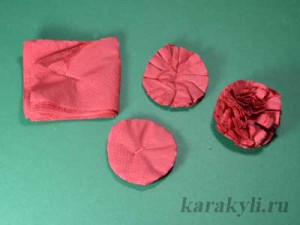 Наклеиваем цветы на основу аппликации.Получается вот такой пушистый флаг!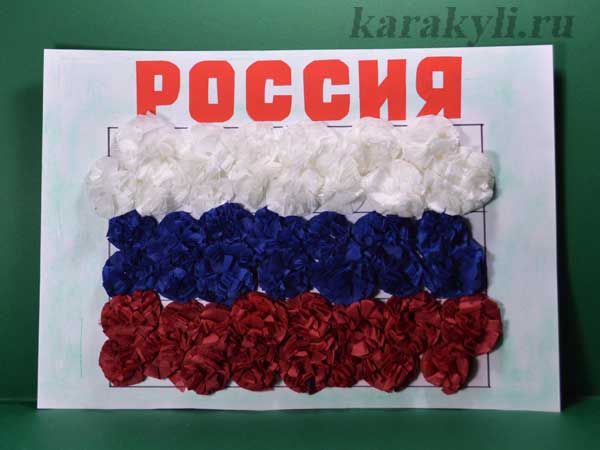 